 ירמיהו פרק כזלתלמידי 5 יח"למבואבפרק כז עוסק בימי צדקיהו. בפרק זה מנבא ירמיהו את נבואתו נגד כל נביאי השקר הרבים אשר תמכו ביציאה למרד נגד בבל. ירמיהו פונה לעמים, לצדקיהו, לכוהנים ולעם שלא לשמוע אל דברי נביאי השקר הממליצים למרוד במלך בבל.שאלות מכוונות למידהא. מהו הרקע המדיני לנבואה זו?ב. מהו תפקידו של המעשה הסמלי?ג. מהו הוויכוח בין ירמיהו לנביאים האחרים?הרקע ההיסטורי והמדיני לנבואה (חובה)התרחשותה של נבואתנו היא בתקופת המלך צדקיהו. בנבואה זו פונה ירמיהו אל מלכי האומות הסובבות את ארץ ישראל. מהי הסיבה לכך שירמיהו פונה אליהן?	עלינו להבין את הרקע לשינויים שחלו בתקופה זו. המאבק בין האימפריות מצרים-אשור-בבל הגיע לתפנית כאשר נבוכדנאצר התחזק. במהלך קרב מכריע - קרב כרכמיש (יש לו הדים רבים בתנ"ך - מל"ב כג, כט; ירמיהו מו, א; דה"ב לה, כ), הביס מלך בבל את צבאות אשור ומצרים, ובמסעות מלחמה נוספים כבש את סוריה וארץ ישראל. נבוכדנאצר, ששלט בכל המרחב, לקח לבבל את כלי המקדש, הִגלה את יהויכין ואת צמרת העם ("גלות החרש והמסגר"), והמליך תחתיו את צדקיהו ששמר אמונים לבבל. 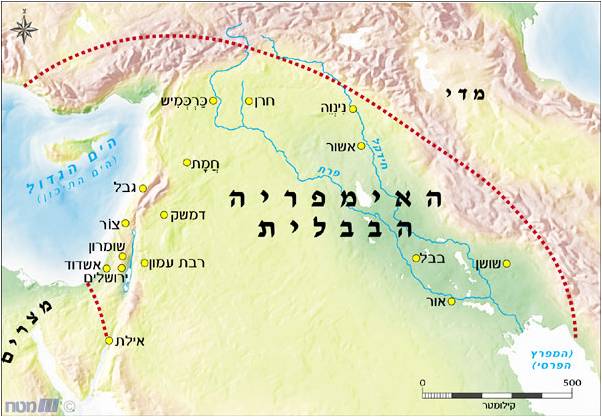 	בשנה הרביעית לצדקיהו, נבוכדנאצר היה עסוק בדיכוי מרידה פנימית בממלכתו, ולכן שב לארצו. מצב זה עורר את עמי האזור לחשוב שבבל נחלשת ונפתחת הזדמנות טובה להשתחרר מעוּלָה. שליחים של עמון, מואב, אדום, צור וצידון הגיעו לירושלים במטרה להקים התאגדות של כל העמים הסובבים, ולמרוד במלך בבל. מלכים אלה היו מעוניינים בהצטרפותו של צדקיהו להתאגדות בגלל מיקומה המרכזי של ארצו. הצטרפותו של צדקיהו עשויה הייתה לסייע להם בהצלחת המרד, ולהפך - חששם של המלכים היה שאם צדקיהו יישאר נאמן לבבל, תהווה ממלכת יהודה מקום נוח לדריסת רגל לממלכת בבל וסכנה לעמים הסובבים. 	צדקיהו היה נתון בדילמה קשה: מצד אחד הוא היה כפוף למלך בבל שמינה אותו, ובבל היא המעצמה החזקה ונראה שכדאי לתמוך בה. מצד שני, אם המרד יצליח, יזכה צדקיהו לעצמאות מלאה, ואי שיתוף פעולה עם המורדים היה גורם לו למצוא את עצמו מוקף בעמים עוינים הסוגרים עליו מכל עבר. נביאי השקר שבירושלים צידדו בעמדה שיש לצאת למרד נגד בבל, ודיברו על לב העם שכדאי להצטרף לעמים המורדים. לעומתם מנבא ירמיהו כי המרד בבבל ייכשל, ומי שייתן צווארו בעול מלך בבל יינצל. כיצד יכריע צדקיהו במציאות מורכבת זו?שאלת בגרות קיץ תשע"חמי הם העמים שביקשו למרוד בבל? ועל פי הגאוגרפיה האזורית, מדוע היה חשוב לעמים אלה שמלך יהודה ישתף איתם פעולה?ירמיהו פרק כז(א)	בְּרֵאשִׁית מַמְלֶכֶת יְהוֹיָקִם בֶּן יֹאושִׁיָּהוּ מֶלֶךְ יְהוּדָה הָיָה הַדָּבָר הַזֶּה אֶל יִרְמְיָה מֵאֵת ה' לֵאמֹר:(ב)	כֹּה אָמַר ה' אֵלַי עֲשֵׂה לְךָ מוֹסֵרוֹת וּמֹטוֹת וּנְתַתָּם עַל צַוָּארֶךָ:(ג)	וְשִׁלַּחְתָּם אֶל מֶלֶךְ אֱדוֹם וְאֶל מֶלֶךְ מוֹאָב וְאֶל מֶלֶךְ בְּנֵי עַמּוֹן וְאֶל מֶלֶךְ צֹר וְאֶל מֶלֶךְ צִידוֹן 	בְּיַד מַלְאָכִים הַבָּאִים יְרוּשָׁלִַם אֶל צִדְקִיָּהוּ מֶלֶךְ יְהוּדָה: (ד)	וְצִוִּיתָ אֹתָם אֶל אֲדֹנֵיהֶם לֵאמֹר כֹּה אָמַר ה' צְבָאוֹת אֱלֹהֵי יִשְׂרָאֵל כֹּה תֹאמְרוּ אֶל אֲדֹנֵיכֶם:(ה)	אָנֹכִי עָשִׂיתִי אֶת הָאָרֶץ אֶת הָאָדָם וְאֶת הַבְּהֵמָה אֲשֶׁר עַל פְּנֵי הָאָרֶץ 	בְּכֹחִי הַגָּדוֹל וּבִזְרוֹעִי הַנְּטוּיָה וּנְתַתִּיהָ לַאֲשֶׁר יָשַׁר בְּעֵינָי:(ו)	וְעַתָּה אָנֹכִי נָתַתִּי אֶת כָּל הָאֲרָצוֹת הָאֵלֶּה בְּיַד נְבוּכַדְנֶאצַּר מֶלֶךְ בָּבֶל עַבְדִּי וְגַם אֶת חַיַּת הַשָּׂדֶה נָתַתִּי לוֹ לְעָבְדוֹ:(ז) 	וְעָבְדוּ אֹתוֹ כָּל הַגּוֹיִם וְאֶת בְּנוֹ וְאֶת בֶּן בְּנוֹ עַד בֹּא עֵת אַרְצוֹ גַּם הוּא וְעָבְדוּ בוֹ גּוֹיִם רַבִּים וּמְלָכִים גְּדֹלִים:(ח)	וְהָיָה הַגּוֹי וְהַמַּמְלָכָה אֲשֶׁר לֹא יַעַבְדוּ אֹתוֹ אֶת נְבוּכַדְנֶאצַּר מֶלֶךְ בָּבֶל וְאֵת אֲשֶׁר לֹא יִתֵּן אֶת צַוָּארוֹ בְּעֹל מֶלֶךְ בָּבֶל 	בַּחֶרֶב וּבָרָעָב וּבַדֶּבֶר אֶפְקֹד עַל הַגּוֹי הַהוּא נְאֻם ה' עַד תֻּמִּי אֹתָם בְּיָדוֹ: רד"ק, ירמיהו כז א-גמוסרות ומוטות - רצועות וגידין שקושרין בהן העול על צווארי בהמה. נראה כי המלכים הנזכרים שלחו לצדקיהו שיסכים עמהם וימרדו כולם במלך בבל, לפיכך ציוה האל לירמיהו שיאמר למלאכים האלה אחר שיכלה דברי אדוניהם (אחרי שיסיימו לומר את שליחותם),'הביאו את צווארכם בעול מלך בבל'.ר' מנחם בן שמעון, ירמיהו כז, גמוסרות - רצועות.ומוטות - הן עצים שנקשרו בהם.ונתתם על צוארך - לאות שינתנו גם הם על צווארי הגויים הנזכרים בפרשה הזאת.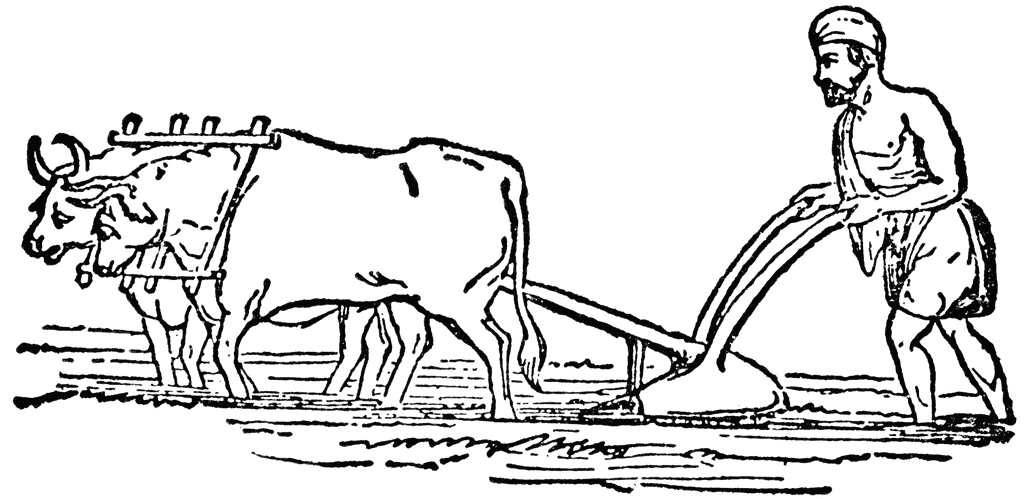 קרא את פסוקים א-ח, ואת דברי הפרשנים, וענה:א. מדוע הגיעו השליחים של מלכי האזור אל צדקיהו מלך יהודה? ב. מהן מוסרות ומוטות? ומה הציווי לגביהם (3 דברים)?ג. מה המשמעות הסמלית שירמיהו רוצה להעביר ע"י המוסרות והמוטות?המעשים סמליים של הנביאיםבתנ"ך אנו פוגשים נביאים שונים שליוו את המסר הנבואי שלהם במעשים סמליים. ירמיהו עצמו הרבה להשתמש באמצעי זה, ונזכיר מתוך מעשיו הרבים שלוש דוגמאות:(א)	ירמיהו טמן חגורת פשתים בנקיק סלע וכעבור זמן החגורה נרקבה. משמעות המעשה, להזהיר את העם: "ככה אשחית את גאון יהודה..." (ירמיה יג, א-יא).(ב)	ירמיהו קונה בקבוק ושובר "בקבוק יוצר חרש" לעיני זקני העם בגיא בן הינום לסימן שככה יישבר העם הזה והעיר הזאת (ירמיהו יט, א, י-יא).(ג)	אחר החורבן, כשירמיהו בא אל ארץ מצרים בתוך שארית יהודה, הוא טמן אבנים גדולות "במלט במלבן אשר בפתח בית פרעה בתחפנחס, לעיני אנשים יהודים" לסימן שנבוכדנצר ישים כיסאו ממעל לאבנים האלה, כלומר שנבוכדנאצר יכה את ארץ מצרים וישלוט בה (ירמיהו מג, ט-י).מדוע נדרש ירמיהו להשתמש בשעה זו באמצעי סמלי כה דרמטי? (הצע שני הסברים)אין לנו עדות מפורשת האם הגיעו המוסרות ותוכן הנבואה לעמים השונים, אך בוודאי הנבואה לעמים הייתה בעלת תפקיד ביחס לצדקיהו. מדברי ירמיהו אמור היה צדקיהו להבין כי צו ה' להיכנע לבבל אינו נוגע רק למלכות יהודה, אלא לכל המרחב עליו ביקש מלך בבל להשתלט. ירמיהו מנסה להשפיע לא רק על מדיניותו של מלך יהודה, אלא על כל שליחי המדינות.נבואת ירמיהו בפרק כז חוזרת על עצמה שלוש פעמים, כי היא פונה לשלושה נמענים שונים. קרא בטבלה שלפניך את הנבואה והשלם אותה.א. בשורה העליונה, רשום מי הנמען בכל פעםב. בעמודה הימנית, תן כותרת לכל חלק של הנבואההנבואה בפרק כז היא ארוכה ויש בה חזרות רבות וזאת מכיוון שהנבואה פונה לשלושה קהלים שונים. למעשה זו מלאכת מחשבת של ירמיהו אשר מצד אחד חוזר על אותה נבואה שלוש פעמים, אך מצד שני בכל פעם הוא עושה שינויים בדבריו, ומתאים את המסר לקהל היעד.א. ציין שלושה דברים שמשותפים לכל שלושת הנבואות שבפרק?ב. ציין חמישה דברים שיש בהם הבדל בין הפניות השונות של ירמיהו: לעמי האזור, לצדקיהו ולכוהנים והעם. 	הסבר את הטעם לשינויים שירמיהו עושה?עיין בפסוקים ה-ז וסכם בלשונך את שלושת הדברים התאולוגים שירמיהו אומר למלכי האזור."וְעָבְדוּ אֹתוֹ כָּל הַגּוֹיִם וְאֶת בְּנוֹ וְאֶת בֶּן בְּנוֹ" (ז')בנבואה זו ירמיהו מנבא שמלכותו של מלך בבל תארך שלושה דורות "וְעָבְדוּ אֹתוֹ כָּל הַגּוֹיִם וְאֶת בְּנוֹ וְאֶת בֶּן בְּנוֹ". נבואה זו חשובה מאד גם להבנת תהליכי שיבת ציון, עליהם נלמד בהמשך השנה כשנלמד את ספר "עזרא ונחמיה", נבואה דומה על פרק הזמן של מלכות בבל, נאמרה באופן מדוייק יותר ע"י ירמיהו בהמשך הספר:ירמיהו פרק כ"ה(יא) 	וְהָיְתָה כָּל הָאָרֶץ הַזֹּאת לְחָרְבָּה לְשַׁמָּה וְעָבְדוּ הַגּוֹיִם הָאֵלֶּה אֶת מֶלֶךְ בָּבֶל שִׁבְעִים שָׁנָה:(יב) 	וְהָיָה כִמְלֹאות שִׁבְעִים שָׁנָה 		אֶפְקֹד עַל מֶלֶךְ בָּבֶל וְעַל הַגּוֹי הַהוּא נְאֻם ה' אֶת עֲוֹנָם וְעַל אֶרֶץ כַּשְׂדִּים וְשַׂמְתִּי אֹתוֹ לְשִׁמְמוֹת עוֹלָם:המילה המנחה - "עבד"בעיון כולל בנבואה נשים לב כי השורש ע.ב.ד מהווה מילה מנחה לאורכן של כל שלוש הנבואות. שאלת המפתח העומדת בפני העמים, צדקיהו והעם היא: "לעבוד או לא לעבוד" את מלך בבל. בדברי ירמיהו לעמים הוא מבטיח כי מי שיעבוד את מלך בבל יזכה לעבוד את אדמתו (פס' יא), וכנגד זה, מי שלא יעבוד את מלך בבל יאבד (פסד' יד).שאלת בגרות קיץ תשע"ח
האם צדקיהו השתתף במרד נגד בבל? מלכים ב פרק כד(יז) וַיַּמְלֵךְ מֶלֶךְ בָּבֶל אֶת מַתַּנְיָה דֹדוֹ תַּחְתָּיו וַיַּסֵּב אֶת שְׁמוֹ צִדְקִיָּהוּ: פ(יח) בֶּן עֶשְׂרִים וְאַחַת שָׁנָה צִדְקִיָּהוּ בְמָלְכוֹ וְאַחַת עֶשְׂרֵה שָׁנָה מָלַךְ בִּירוּשָׁלִָם וְשֵׁם אִמּוֹ חֲמוּטַל בַּת יִרְמְיָהוּ מִלִּבְנָה:(יט) וַיַּעַשׂ הָרַע בְּעֵינֵי ה' כְּכֹל אֲשֶׁר עָשָׂה יְהוֹיָקִים:(כ) כִּי עַל אַף ה' הָיְתָה בִירוּשָׁלִַם וּבִיהוּדָה עַד הִשְׁלִכוֹ אֹתָם מֵעַל פָּנָיו וַיִּמְרֹד צִדְקִיָּהוּ בְּמֶלֶךְ בָּבֶל: סלמרות שירמיהו אמר לצדקיהו מלך יהודה, לא למרוד. צדקיהו הצטרף למרד בגלל שיקולים מדיניים (לחץ העמים) ובגלל שהשתכנע מדברי נביאי השקר.ירמיהו פרק כז(טז) וְאֶל הַכֹּהֲנִים וְאֶל כָּל הָעָם הַזֶּה דִּבַּרְתִּי לֵאמֹר כֹּה אָמַר ה' אַל תִּשְׁמְעוּ אֶל דִּבְרֵי נְבִיאֵיכֶם הַנִּבְּאִים לָכֶם לֵאמֹר 		הִנֵּה כְלֵי בֵית ה' מוּשָׁבִים מִבָּבֶלָה עַתָּה מְהֵרָה כִּי שֶׁקֶר הֵמָּה נִבְּאִים לָכֶם:(יז) אַל תִּשְׁמְעוּ אֲלֵיהֶם עִבְדוּ אֶת מֶלֶךְ בָּבֶל וִחְיוּ לָמָּה תִהְיֶה הָעִיר הַזֹּאת חָרְבָּה:(יח) וְאִם נְבִאִים הֵם וְאִם יֵשׁ דְּבַר ה' אִתָּם 		יִפְגְּעוּ [התפללו] נָא בַּה' צְבָאוֹת לְבִלְתִּי בֹאוּ הַכֵּלִים הַנּוֹתָרִים בְּבֵית ה' וּבֵית מֶלֶךְ יְהוּדָה וּבִירוּשָׁלִַם בָּבֶלָה: (יט) כִי כֹה אָמַר ה' צְבָאוֹת אֶל הָעַמֻּדִים וְעַל הַיָּם וְעַל הַמְּכֹנוֹת וְעַל יֶתֶר הַכֵּלִים הַנּוֹתָרִים בָּעִיר הַזֹּאת:(כ) 	אֲשֶׁר לֹא לְקָחָם נְבוּכַדְנֶאצַּר מֶלֶךְ בָּבֶל 	בַּגְלוֹתוֹ אֶת יְכָנְיָה בֶן יְהוֹיָקִים מֶלֶךְ יְהוּדָה מִירוּשָׁלִַם בָּבֶלָה וְאֵת כָּל חֹרֵי [נכבדי] יְהוּדָה וִירוּשָׁלִָם: (כא) כִּי כֹה אָמַר ה' צְבָאוֹת אֱלֹהֵי יִשְׂרָאֵל עַל הַכֵּלִים הַנּוֹתָרִים בֵּית ה' וּבֵית מֶלֶךְ יְהוּדָה וִירוּשָׁלִָם:(כב) בָּבֶלָה יוּבָאוּ וְשָׁמָּה יִהְיוּ עַד יוֹם פָּקְדִי אֹתָם נְאֻם ה' וְהַעֲלִיתִים וַהֲשִׁיבֹתִים אֶל הַמָּקוֹם הַזֶּה: עיין בפסוקים טז-כב, וענה בלשונך:א. לפי פסוק טז, מה ניבאו נביאי השקר על כלי המקדש שנלקחו לבבל בגלות המלך יהויכין?ב. לפי פסוק יח, מה אומר ירמיהו בלעג על נביאי השקר ועל כלי המקדש שטרם נלקחו לבבל בגלות יהויכין? ג. לפי פסוקים יט-כב, מה מנבא ירמיהו על כלי המקדש שנשארו במקדש לאחר גלות המלך יהויכין?שאלת בגרות קיץ תשע"ח - שאלת יישוםעיין בנבואת ההקדשה של ירמיהו בפרק א, פסוקים ד-יד, וענה:מצא נקודות דמיון בין הנבואה שבה התמנה ירמיהו לנביא, לבין מילוי תפקידו בפועל בפרק כז, פס' א-טו? צטט את הביטויים מנבואת ההקדשה בפרק א, והסבר כיצד הם באים לידי ביטוי בפרק כז?המוסרות והמוטותנבואת השיעבוד לנבוכדנצר מלך בבלהנמעןכותרת(ג-יא)(יב-טו)(טז-כב)הפניה והנמען(ג) וְשִׁלַּחְתָּם אֶל מֶלֶךְ אֱדוֹם וְאֶל מֶלֶךְ מוֹאָב וְאֶל מֶלֶךְ בְּנֵי עַמּוֹן וְאֶל מֶלֶךְ צֹר וְאֶל מֶלֶךְ צִידוֹן ... (ד) וְצִוִּיתָ אֹתָם אֶל אֲדֹנֵיהֶם לֵאמֹר כֹּה אָמַר ה' צְבָאוֹת אֱלֹהֵי יִשְׂרָאֵל...(יבa) וְאֶל צִדְקִיָּה מֶלֶךְ יְהוּדָה דִּבַּרְתִּי כְּכָל הַדְּבָרִים הָאֵלֶּה לֵאמֹר(טזa) וְאֶל הַכֹּהֲנִים וְאֶל כָּל הָעָם הַזֶּה דִּבַּרְתִּי לֵאמֹר(ה) אָנֹכִי עָשִׂיתִי אֶת הָאָרֶץ אֶת הָאָדָם וְאֶת הַבְּהֵמָה אֲשֶׁר עַל פְּנֵי הָאָרֶץ בְּכֹחִי הַגָּדוֹל וּבִזְרוֹעִי הַנְּטוּיָה וּנְתַתִּיהָ לַאֲשֶׁר יָשַׁר בְּעֵינָי: (ו) וְעַתָּה אָנֹכִי נָתַתִּי אֶת כָּל הָאֲרָצוֹת הָאֵלֶּה בְּיַד נְבוּכַדְנֶאצַּר מֶלֶךְ בָּבֶל עַבְדִּי וְגַם אֶת חַיַּת הַשָּׂדֶה נָתַתִּי לוֹ לְעָבְדוֹ: (ז) וְעָבְדוּ אֹתוֹ כָּל הַגּוֹיִם וְאֶת בְּנוֹ וְאֶת בֶּן בְּנוֹ עַד בֹּא עֵת אַרְצוֹ גַּם הוּא וְעָבְדוּ בוֹ גּוֹיִם רַבִּים וּמְלָכִים גְּדֹלִים:(יא) וְהַגּוֹי אֲשֶׁר יָבִיא אֶת צַוָּארוֹ בְּעֹל מֶלֶךְ בָּבֶל וַעֲבָדוֹ וְהִנַּחְתִּיו עַל אַדְמָתוֹ נְאֻם ה' וַעֲבָדָהּ וְיָשַׁב בָּהּ:(יבb) הָבִיאוּ אֶת צַוְּארֵיכֶם בְּעֹל מֶלֶךְ בָּבֶל וְעִבְדוּ אֹתוֹ וְעַמּוֹ וִחְיוּ(יזa) אַל תִּשְׁמְעוּ אֲלֵיהֶם עִבְדוּ אֶת מֶלֶךְ בָּבֶל וִחְיוּ (ח) וְהָיָה הַגּוֹי וְהַמַּמְלָכָה אֲשֶׁר לֹא יַעַבְדוּ אֹתוֹ אֶת נְבוּכַדְנֶאצַּר מֶלֶךְ בָּבֶל וְאֵת אֲשֶׁר לֹא יִתֵּן אֶת צַוָּארוֹ בְּעֹל מֶלֶךְ בָּבֶל בַּחֶרֶב וּבָרָעָב וּבַדֶּבֶר אֶפְקֹד עַל הַגּוֹי הַהוּא נְאֻם ה' עַד תֻּמִּי אֹתָם בְּיָדוֹ:(יג) לָמָּה תָמוּתוּ אַתָּה וְעַמֶּךָ בַּחֶרֶב בָּרָעָב וּבַדָּבֶר כַּאֲשֶׁר דִּבֶּר ה' אֶל הַגּוֹי אֲשֶׁר לֹא יַעֲבֹד אֶת מֶלֶךְ בָּבֶל:(יזb) לָמָּה תִהְיֶה הָעִיר הַזֹּאת חָרְבָּה:(ט) וְאַתֶּם אַל תִּשְׁמְעוּ אֶל נְבִיאֵיכֶם וְאֶל קֹסְמֵיכֶם וְאֶל חֲלֹמֹתֵיכֶם וְאֶל עֹנְנֵיכֶם וְאֶל כַּשָּׁפֵיכֶם אֲשֶׁר הֵם אֹמְרִים אֲלֵיכֶם לֵאמֹר לֹא תַעַבְדוּ אֶת מֶלֶךְ בָּבֶל: (י) כִּי שֶׁקֶר הֵם נִבְּאִים לָכֶם לְמַעַן הַרְחִיק אֶתְכֶם מֵעַל אַדְמַתְכֶם וְהִדַּחְתִּי אֶתְכֶם וַאֲבַדְתֶּם:(יד) וְאַל תִּשְׁמְעוּ אֶל דִּבְרֵי הַנְּבִאִים הָאֹמְרִים אֲלֵיכֶם לֵאמֹר לֹא תַעַבְדוּ אֶת מֶלֶךְ בָּבֶל כִּי שֶׁקֶר הֵם נִבְּאִים לָכֶם: (טו) כִּי לֹא שְׁלַחְתִּים נְאֻם ה' וְהֵם נִבְּאִים בִּשְׁמִי לַשָּׁקֶר לְמַעַן הַדִּיחִי אֶתְכֶם וַאֲבַדְתֶּם אַתֶּם וְהַנְּבִאִים הַנִּבְּאִים לָכֶם:(טזb) כֹּה אָמַר ה' אַל תִּשְׁמְעוּ אֶל דִּבְרֵי נְבִיאֵיכֶם הַנִּבְּאִים לָכֶם לֵאמֹר הִנֵּה כְלֵי בֵית ה' מוּשָׁבִים מִבָּבֶלָה עַתָּה מְהֵרָה כִּי שֶׁקֶר הֵמָּה נִבְּאִים לָכֶם: (יז) אַל תִּשְׁמְעוּ אֲלֵיהֶם עִבְדוּ אֶת מֶלֶךְ בָּבֶל וִחְיוּ לָמָּה תִהְיֶה הָעִיר הַזֹּאת חָרְבָּה:(יח) וְאִם נְבִאִים הֵם וְאִם יֵשׁ דְּבַר ה' אִתָּם יִפְגְּעוּ נָא בַּה' צְבָאוֹת לְבִלְתִּי בֹאוּ הַכֵּלִים הַנּוֹתָרִים בְּבֵית ה' וּבֵית מֶלֶךְ יְהוּדָה וּבִירוּשָׁלִַם בָּבֶלָה:... (כא) כִּי כֹה אָמַר ה' צְבָאוֹת אֱלֹהֵי יִשְׂרָאֵל עַל הַכֵּלִים הַנּוֹתָרִים בֵּית ה' וּבֵית מֶלֶךְ יְהוּדָה וִירוּשָׁלִָם: (כב) בָּבֶלָה יוּבָאוּ וְשָׁמָּה יִהְיוּ עַד יוֹם פָּקְדִי אֹתָם...(1) (2) (3) הבדל ראשון הקב"ה אומר לירמיהו לפתוח את דבריו לעמים במילים: "כה אמר ה' צבאות אלקי ישראל" לעומת זאת בפנייתו של ירמיהו לצדקיהו ולכוהנים והעם אין הוא מקדים מילים אלו.הטעם להבדללעמים ירמיהו צריך להבהיר שדבריו הם נבואה שקיבל מאת ה', בפנייתו של ירמיהו לצדקיהו לכוהנים ולעם אין הוא צריך לומר זאת כי הם אמורים להכיר אותו שהוא נביא האומר את דבריו בשם ה'.הבדל שניהטעם להבדלהבדל שלישיהטעם להבדלהבדל רביעי הטעם להבדלהבדל חמישיהטעם להבדלהנבואה על כלי המקדשפרק אפרק כזירמיהו פונה אל העמים שסביבו עמון מואב אדום צור וצידון."כִּי עַל כָל אשֶר אֶשְלָחךָ תֵּלֵּךְ וְאֵּת כָל אשֶר אצַוְּךָ תְדַבֵּר" (ז')על פי צו ה', ירמיהו מעורב במצבים מעוררי מורא, ועומד מול מלכים, מול נביאים אחרים ומול רצון העם והמלך."רְאֵּה הִּפְקַדְתִּיךָ הַיוֹם הַזֶה עַל הַגוֹיִּם וְעַל הַמַמְלָכוֹת" (י) " ירמיהו מנבא שמלך בבל יכבוש את כל הארצות.